Chapitre 11. Quelles énergies pour le mouvement ?L’énergie cinétique :Un objet en mouvement possède une énergie liée à sa masse et à sa vitesse : l’énergie cinétique Ec.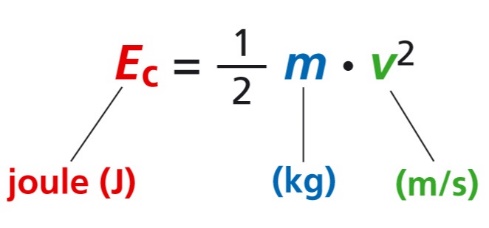 L’énergie potentielle de position : Lorsqu’un objet est en hauteur, il possède une énergie de position Ep. Plus l’objet est haut, plus Ep est élevée.L’énergie mécanique : L’énergie mécanique est la somme des énergies cinétique et potentielle de position. Au cours d’un mouvement sans frottements, l’énergie mécanique se conserve :Em = Ec + Ep = csteMasse volumique :La masse volumique ρ (rhô)  d’un objet représente la masse de cette objet pour un volume précis.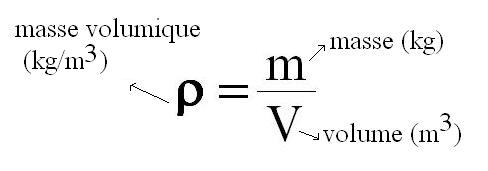 